ANNUAL TARO GROWERS SURVEY – 2015 SEASON OMB No. 0535-0039  Approval Expires: 8/31/2016Project Code: 198   QID: 133568   SMetaKey: 3568OMB No. 0535-0039  Approval Expires: 8/31/2016Project Code: 198   QID: 133568   SMetaKey: 3568OMB No. 0535-0039  Approval Expires: 8/31/2016Project Code: 198   QID: 133568   SMetaKey: 3568OMB No. 0535-0039  Approval Expires: 8/31/2016Project Code: 198   QID: 133568   SMetaKey: 3568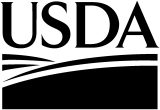 United StatesDepartment ofAgriculture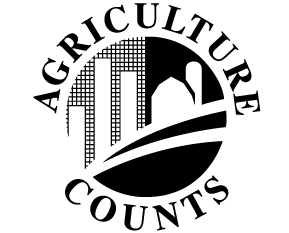 NATIONALAGRICULTURALSTATISTICSSERVICEUSDA/NASS – Hawaii Pacific Region650 Capitol Mall, #6-100
Sacramento, CA 95814Phone:  1-800-851-1127Fax:  1-855-270-2722E-mail:  NASSRFOPCR@nass.usda.gov USDA/NASS – Hawaii Pacific Region650 Capitol Mall, #6-100
Sacramento, CA 95814Phone:  1-800-851-1127Fax:  1-855-270-2722E-mail:  NASSRFOPCR@nass.usda.gov Please make corrections to name, address and ZIP Code, if necessary.Please make corrections to name, address and ZIP Code, if necessary.Please make corrections to name, address and ZIP Code, if necessary.Please make corrections to name, address and ZIP Code, if necessary.Please make corrections to name, address and ZIP Code, if necessary.USDA/NASS – Hawaii Pacific Region650 Capitol Mall, #6-100
Sacramento, CA 95814Phone:  1-800-851-1127Fax:  1-855-270-2722E-mail:  NASSRFOPCR@nass.usda.gov The information you provide will be used for statistical purposes only. In accordance with the Confidential Information Protection provisions of Title V, Subtitle A, Public Law 107–347 and other applicable Federal laws, your responses will be kept confidential and will not be disclosed in identifiable form to anyone other than employees or agents. By law, every employee and agent has taken an oath and is subject to a jail term, a fine, or both if he or she willfully discloses ANY identifiable information about you or your operation. Response is voluntary.According to the Paperwork Reduction Act of 1995, an agency may not conduct or sponsor, and a person is not required to respond to, a collection of information unless it displays a valid OMB control number. The valid OMB control number for this information collection is 0535-0039.  The time required to complete this information collection is estimated to average 15 minutes per response, including the time for reviewing instructions, searching existing data sources, gathering and maintaining the data needed, and completing and reviewing the collection of information.The information you provide will be used for statistical purposes only. In accordance with the Confidential Information Protection provisions of Title V, Subtitle A, Public Law 107–347 and other applicable Federal laws, your responses will be kept confidential and will not be disclosed in identifiable form to anyone other than employees or agents. By law, every employee and agent has taken an oath and is subject to a jail term, a fine, or both if he or she willfully discloses ANY identifiable information about you or your operation. Response is voluntary.According to the Paperwork Reduction Act of 1995, an agency may not conduct or sponsor, and a person is not required to respond to, a collection of information unless it displays a valid OMB control number. The valid OMB control number for this information collection is 0535-0039.  The time required to complete this information collection is estimated to average 15 minutes per response, including the time for reviewing instructions, searching existing data sources, gathering and maintaining the data needed, and completing and reviewing the collection of information.The information you provide will be used for statistical purposes only. In accordance with the Confidential Information Protection provisions of Title V, Subtitle A, Public Law 107–347 and other applicable Federal laws, your responses will be kept confidential and will not be disclosed in identifiable form to anyone other than employees or agents. By law, every employee and agent has taken an oath and is subject to a jail term, a fine, or both if he or she willfully discloses ANY identifiable information about you or your operation. Response is voluntary.According to the Paperwork Reduction Act of 1995, an agency may not conduct or sponsor, and a person is not required to respond to, a collection of information unless it displays a valid OMB control number. The valid OMB control number for this information collection is 0535-0039.  The time required to complete this information collection is estimated to average 15 minutes per response, including the time for reviewing instructions, searching existing data sources, gathering and maintaining the data needed, and completing and reviewing the collection of information.The information you provide will be used for statistical purposes only. In accordance with the Confidential Information Protection provisions of Title V, Subtitle A, Public Law 107–347 and other applicable Federal laws, your responses will be kept confidential and will not be disclosed in identifiable form to anyone other than employees or agents. By law, every employee and agent has taken an oath and is subject to a jail term, a fine, or both if he or she willfully discloses ANY identifiable information about you or your operation. Response is voluntary.According to the Paperwork Reduction Act of 1995, an agency may not conduct or sponsor, and a person is not required to respond to, a collection of information unless it displays a valid OMB control number. The valid OMB control number for this information collection is 0535-0039.  The time required to complete this information collection is estimated to average 15 minutes per response, including the time for reviewing instructions, searching existing data sources, gathering and maintaining the data needed, and completing and reviewing the collection of information.The information you provide will be used for statistical purposes only. In accordance with the Confidential Information Protection provisions of Title V, Subtitle A, Public Law 107–347 and other applicable Federal laws, your responses will be kept confidential and will not be disclosed in identifiable form to anyone other than employees or agents. By law, every employee and agent has taken an oath and is subject to a jail term, a fine, or both if he or she willfully discloses ANY identifiable information about you or your operation. Response is voluntary.According to the Paperwork Reduction Act of 1995, an agency may not conduct or sponsor, and a person is not required to respond to, a collection of information unless it displays a valid OMB control number. The valid OMB control number for this information collection is 0535-0039.  The time required to complete this information collection is estimated to average 15 minutes per response, including the time for reviewing instructions, searching existing data sources, gathering and maintaining the data needed, and completing and reviewing the collection of information.The information you provide will be used for statistical purposes only. In accordance with the Confidential Information Protection provisions of Title V, Subtitle A, Public Law 107–347 and other applicable Federal laws, your responses will be kept confidential and will not be disclosed in identifiable form to anyone other than employees or agents. By law, every employee and agent has taken an oath and is subject to a jail term, a fine, or both if he or she willfully discloses ANY identifiable information about you or your operation. Response is voluntary.According to the Paperwork Reduction Act of 1995, an agency may not conduct or sponsor, and a person is not required to respond to, a collection of information unless it displays a valid OMB control number. The valid OMB control number for this information collection is 0535-0039.  The time required to complete this information collection is estimated to average 15 minutes per response, including the time for reviewing instructions, searching existing data sources, gathering and maintaining the data needed, and completing and reviewing the collection of information.The information you provide will be used for statistical purposes only. In accordance with the Confidential Information Protection provisions of Title V, Subtitle A, Public Law 107–347 and other applicable Federal laws, your responses will be kept confidential and will not be disclosed in identifiable form to anyone other than employees or agents. By law, every employee and agent has taken an oath and is subject to a jail term, a fine, or both if he or she willfully discloses ANY identifiable information about you or your operation. Response is voluntary.According to the Paperwork Reduction Act of 1995, an agency may not conduct or sponsor, and a person is not required to respond to, a collection of information unless it displays a valid OMB control number. The valid OMB control number for this information collection is 0535-0039.  The time required to complete this information collection is estimated to average 15 minutes per response, including the time for reviewing instructions, searching existing data sources, gathering and maintaining the data needed, and completing and reviewing the collection of information.REPORT FOR THE ACREAGE YOU OPERATED OR MANAGED FOR THE 2015 SEASON.1.	Did this operation have any taro acres for the 2015 season?	0740 	1 YES – Go to Section 1	 	3 NO – Continue 2.	Will this operation have any taro acres in the future?  	0741 	1 YES – Go to Section 2 		3 NO – Go to Section 2 		2 DON’T KNOW – Go to Section 2 SECTION 1 – TARO PRODUCTIONSECTION 1 – TARO PRODUCTIONREPORT FOR THE TARO GROWN ON THE LAND YOU OPERATED OR MANAGED FOR THE 2015 SEASON.REPORT FOR THE TARO GROWN ON THE LAND YOU OPERATED OR MANAGED FOR THE 2015 SEASON.Provide your best estimate of acres harvested, pounds of production, and price received for the taro you sold in 2015.  Please make your best estimate of any remaining acreage and production to be harvested in 2015.  If your records are incomplete or unavailable, please provide your best estimate.Provide your best estimate of acres harvested, pounds of production, and price received for the taro you sold in 2015.  Please make your best estimate of any remaining acreage and production to be harvested in 2015.  If your records are incomplete or unavailable, please provide your best estimate.ACRES1.	How many total acres of taro were on this operation during the 2015 season?	(Include wetland and dryland taro acres.) . . . . . . . . . . . . . . . . . . . . . . . . . . . . . . . . . . . . . . . . . . . . . . 0742
.__ 2.	How many acres of taro were harvested for all purposes on this operation during the 2015 season? 0743
.__ (OVER)(OVER)POUNDS3.	How many pounds of taro were harvested for all purposes during the 2015 season?	(Include taro grown for poi, fresh, and all other uses.) . . . . . . . . . . . . . . . . . . . . . . . . . . . . . . . . . . . . . 3.	How many pounds of taro were harvested for all purposes during the 2015 season?	(Include taro grown for poi, fresh, and all other uses.) . . . . . . . . . . . . . . . . . . . . . . . . . . . . . . . . . . . . . 3.	How many pounds of taro were harvested for all purposes during the 2015 season?	(Include taro grown for poi, fresh, and all other uses.) . . . . . . . . . . . . . . . . . . . . . . . . . . . . . . . . . . . . . 0744AVERAGE PRICE (Dollars Per Pound)ORTOTAL DOLLARS RECEIVEDPrice at local shipping point after deducting packing and marketing charges.4.	What was the average price per pound or total dollars received for the (Item 3) pounds of taro harvested for all purposes during the 2015 season? . . . . . . . . . . . . . . . . . . . . . . . . . . . . . . . . . . . . . . . . . . 0745
.__ __ 07465.	Did this operation mill any of the 2015 season taro crop?5.	Did this operation mill any of the 2015 season taro crop?5.	Did this operation mill any of the 2015 season taro crop?5.	Did this operation mill any of the 2015 season taro crop?	  0747	1 YES – Continue 		3 NO – Continue 	  0747	1 YES – Continue 		3 NO – Continue 	  0747	1 YES – Continue 		3 NO – Continue 	  0747	1 YES – Continue 		3 NO – Continue SECTION 2 – CONCLUSION  1.	COMMENTS about the 2015 taro crop in your locality are appreciated:2.	SURVEY RESULTS:  To receive the complete results of this survey on the release date, go to http://www.nass.usda.gov/Surveys/Guide_to_NASS_Surveys/	Would you rather have a brief summary mailed to you at a later date?	9990		1YES		3NO Respondent Name:9911Phone:9910          MM        DD           YYDate:        __ __    __ __    __ __Thank you for your responseOFFICE USEOFFICE USEOFFICE USEOFFICE USEOFFICE USEOFFICE USEOFFICE USEOFFICE USEOFFICE USEOFFICE USEOFFICE USEOFFICE USEOFFICE USEOFFICE USEResponseResponseRespondentRespondentModeModeEnum.Eval.ChangeOffice Use for POIDOffice Use for POIDOffice Use for POIDOffice Use for POIDOffice Use for POID1-Comp2-R3-Inac4-Office Hold5-R – Est6-Inac – Est7-Off Hold – Est99011-Op/Mgr2-Sp3-Acct/Bkpr4-Partner9-Oth99021-Mail2-Tel3-Face-to-Face4-CATI5-Web6-e-mail7-Fax8-CAPI19-Other99039998990099859989        __  __  __  -  __  __  __  -  __  __  __9989        __  __  __  -  __  __  __  -  __  __  __9989        __  __  __  -  __  __  __  -  __  __  __9989        __  __  __  -  __  __  __  -  __  __  __9989        __  __  __  -  __  __  __  -  __  __  __1-Comp2-R3-Inac4-Office Hold5-R – Est6-Inac – Est7-Off Hold – Est99011-Op/Mgr2-Sp3-Acct/Bkpr4-Partner9-Oth99021-Mail2-Tel3-Face-to-Face4-CATI5-Web6-e-mail7-Fax8-CAPI19-Other99039998R. Unit9985Optional UseOptional UseOptional UseOptional UseOptional Use1-Comp2-R3-Inac4-Office Hold5-R – Est6-Inac – Est7-Off Hold – Est99011-Op/Mgr2-Sp3-Acct/Bkpr4-Partner9-Oth99021-Mail2-Tel3-Face-to-Face4-CATI5-Web6-e-mail7-Fax8-CAPI19-Other990399989921998599079908990699069916S/E NameS/E NameS/E NameS/E NameS/E NameS/E Name